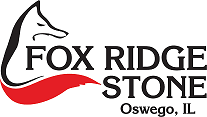 6110 RT. 71 Oswego, IL 60543Phone: (630) 554-9101 Fax: (630) 554-9181Effective April, 1 2022 / Subject to change without notice / $35 Minimum charge for any truck•CLEAN SOIL AND MIXED FILL LOADS MUST BE ACCOMPANIED BY IEPA FORM LPC 662 OR LPC 663.•PRICES LISTED ABOVE ARE BASED ON PICK UP AT THE QUARRY. DELIVERY PRICES WILL VARY.Washed MaterialsPriceCrushed MaterialsPriceCA05 1-1/2" Washed Stone$14.50 per tonCA1 Virgin 1"-3"$12.50 per ton Washed River Rock 3/4" $12.50 per tonCA6 Grade #9 River Rock$9.95 per tonFA2 Torpedo Sand$14.00 per tonCA1 Limestone $13.50 per tonPea Gravel Washed$11.50 per tonCA6 Grade #8 Limestone$9.95 per tonCA1 Recycled 1"-3" $12.50 per ton Clean Soil Disposal,Concrete and AsphaltPriceCA6 Recycled$9.95 per tonPickup Truck$40.00 Screened Asphalt Grindings$6.50 per ton5 Yards$50.00 Cobble Stone$20.00 per ton10-Wheeler$65.00 Semi$80.00 